ВОПРОСЫ ОЛИМПИАДЫ ПО ИСТОРИИ ВЕЛИКОЙОТЕЧЕСТВЕННОЙ ВОЙНЫI часть.1. Найдите неверную причину среди причин неудач советских войск на начальном этапе войны:а) предвоенные репрессии командного состава ослабили армию;б) армия Германии и ее союзников имела превосходство в живой силе;в) часть советских войск сражалась с Японией на втором фронте;г) просчет в оценке военно-стратегической обстановки накануне войны2. Назовите кодовое название наступательной операции немецких войск летом и осенью 1942 г., целью которой было овладение Кавказом и нефтепромыслами Грозного и Баку?а) «Блау»;б) «Цитадель»;в) «Эдельвейс»;г) «Йодль».3. Героическая оборона этого города продолжалась 250 дней:а) Керчь;б) Ленинград;в) Севастополь;г) Новороссийск.4. Учеником и боевым товарищем Н. Гастелло являлся наш земляк, Герой Советского Союзаа) А. Н. Маресьев;б) В. В. Талалихин;в) Ф. Н. Орлов;г) А. И. Покрышкин.5. Во второй половине сентября 1943 года советскими партизанами была проведена операция «Концерт». Её цель:а) массовый выезд в партизанские отряды концертных бригад;б) подрыв коммуникации противника, вывод из строя железных дорог;в) уничтожение высших чинов гитлеровской армии;г) деморализация войск противника.6. Укажите вариант ответа, в котором события расположены в верной хронологической последовательности:а) контрнаступление советских войск под Ельней;б) Смоленское сражение;в) оборона Брестской крепости;г) оборона Москвы;д) начало блокады Ленинграда;е) контрнаступление советских войск под Москвой.а) б-д-в-а-е-г;б) в-б-а-д-г-е;в) в-д-а-е-г-б;г) в-б-г-д-е-а.7. Надпись «Я умираю, но не сдаюсь! Прощай, Родина!» была сделана неизвестным защитником:а) Сталинграда;б) Москвы;в) Одессы;г) Брестской крепости.8. Выдающиеся конструкторы  1)танков, 2)пушек и 3)минометов в годы Великой Отечественной войны а) Михаил Кошкин -б) Павел Сухой -в) Михаил Калашников -г) Андрей Туполев -д) Василий Грабин -е) Николай Тихомиров -ж) Владимир Артемьев -з) Сергей Ильюшин -9. Наш земляк, уроженец г. Алатыря, известный конструктор стрелкового оружия, разработавший в блокадном Ленинграде пистолет - пулемет, взятый на вооружение Красной армией – это…а) А. И. Судаев;б) В. А. Дегтярев;в) Г. С. Шпагин;г) С.А. Федоров;д) С.Н. Мосин;е) Ф.В. Токарев10.Соотнесите основные положения международных конференций глав антигитлеровской коалиции (СССР, США, Великобритания)I. Тегеранской конференцииII. Крымской (Ялтинской) конференцииIII. Берлинской (Потсдамской конференции)а) Готовность СССР вступить в войну с Японией после разгрома Германии;б) Подтверждение согласия вступить в войну с Японией через 3 месяца после капитуляции Германии;в) Решение о создании в Германии оккупационных зон, общегерманского контрольного органа и о взыскании репараций;г) Решен вопрос об открытии второго фронта в Европе в течение мая 1944 г.;д) Передача СССР бывшей Восточной Пруссии с городом Кенигсбергом;е) Создан Международный военный трибунал для суда над главными нацистскими военными преступниками;ж) Обсужден вопрос о послевоенных границах Польши.II часть.1. Соотнесите характеристику с фотографией и установите фамилии выдающихся военачальников:а) Маршал Советского Союза. Родился в Московской губернии в семье крестьянина. В Красной Армии с 1918 года. С сентября 1942 г. до конца войны командовал 62-й (8-й гвардейской) армией. Войска этой армии особо отличились в боях в Сталинграде, участвовали в боях по освобождению Донбасса, в форсировании Днепра, освобождении Запорожья и Одессы, в битве за Берлин. В послевоенное время – главнокомандующий группой Советских войск в Германии. Похоронен в Волгограде на Мамаевом Кургане.б) 30 сентября 1942 года был назначен командующим Донским фронтом. При его участии был разработан план операции «Уран» по окружению и уничтожению вражеской группировки, наступавшей на Сталинград. Силами нескольких фронтов 19 ноября 1942 года началось проведение операции, 23 ноября кольцо вокруг 6-й армии генерала Ф. Паулюса было замкнуто.в) Генерал-полковник, Герой Советского Союза, в Сталинградской битве командующий 64-й (7-й гвардейской) армией. Почетный гражданин города-героя Волгограда. Похоронен на Мамаевом кургане.г) С марта 1943 года - командующий войсками Воронежского фронта (повторно). В центре разработанного им плана преднамеренной обороны - идея о расколе ударного клина Группы армий «Юг» фельдмаршала Э. фон Манштейна за счёт создания сильного оборонительного рубежа, контрнаступление и завершение разгрома противника в районе Белгорода и Харькова. В последующих операциях 1-го Украинского фронта - изгнание врага с Правобережной Украины. 29 февраля 1944 г. во время выезда в войска был смертельно ранен.д) С 1944 года – Маршал Советского Союза. Руководил войсками армии в Сталинградской битве, участвовал в освобождении от нацистских захватчиков Румынии, Болгарии, Югославии, Венгрии, Австрии. 19 июля 1945 года удостоился чести вручить Орден «Победа» за № 16 королю Румынии Михаю.а)  б) в) г)  д)  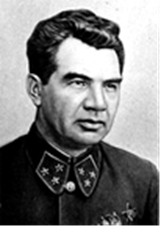 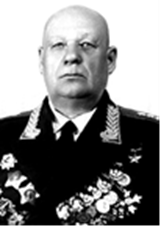 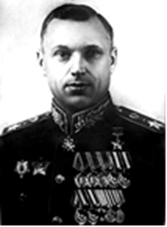 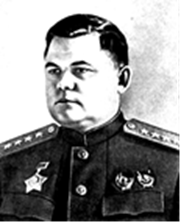 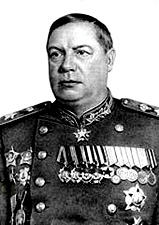 2. Укажите название и автора литературного произведения, посвященного Великой Отечественной войне.а) Слезы текли по грязному, небритому лицу, он трясся в ознобе, и смеялся сквозь эти слезы, и кричал:- Что, взяли?.. Взяли, да?.. Пять девчат, пять девочек было всего, всего пятеро!.. А не прошли вы, никуда не прошли и сдохнете здесь, все сдохнете!.. Лично каждого убью, лично, даже если начальство помилует! А там пусть судят меня! Пусть судят!..б) «Ванюшка, а ты знаешь, кто я такой?» …«Я - твой отец».Боже мой, что тут произошло! Кинулся он ко мне на шею, целует в щеки, в губы, в лоб, а сам, как свиристель, так звонко и тоненько кричит, что даже в кабинке глушно: «Папка родненький! Я знал! Я знал, что ты меня найдешь! Все равно найдешь! Я так долго ждал, когда ты меня найдешь!»в) В стороне лесной, глухой, При лихой погоде, Хорошо, как есть такой Парень на походе.И несмело у него Просят: – Ну-ка, на ночь Расскажи еще чего, Василий Иваныч…г) Падая, самолет задел верхушки сосен. Это смягчило удар. Сломав несколько деревьев, машина развалилась на части, но мгновением раньше Алексея вырвало из сиденья, подбросило в воздух, и, упав на широкоплечую вековую ель, он соскользнул по ветвям в глубокий сугроб, наметенный ветром у ее подножия. … он сделал рывок – и вдруг ощутил … острую боль уже не во всем теле, а в ногах.д) Группа немцев и штатского начальства возле дома стала редеть – там расходились, … все в бодром, приподнятом настроении, как после удачно оконченного, в общем не скучного и даже интересного занятия. И тогда он несмело еще поверил: видать, пронесло! Да, вроде бы пронесло, его не повесят, он будет жить.… Полицаи в колонне встрепенулись и снова замерли. Старший повел по рядам свирепым строевым взглядом, пока не наткнулся им на одинокую фигуру на тротуаре.– А ты что? Стать в строй!Рыбак на минуту смешался. Эта команда обнадеживала и озадачивала одновременно…… Они пошли вниз по той самой улице, по которой пришли сюда, однако это уже был совершенно иной путь...3. Дайте краткий ответ на вопрос:а) 5 ноября 1941 г. начальником Чебоксарского горжилуправления Гавриловым А.Н. и др. Составлен акт о причинении Чебоксарам разрушений и убытков. Какими событиями вызвана необходимость в оформлении такого документа?б) 1 января 1943 года в газете «Красная Чувашия» опубликован ответ И.В. Сталина на письмо работника колхоза «Красный луч» Алатырского района А. М. Сарскова. О чем в них говорилось?в) В 1943 году старший лейтенант А.П. Маресьев несколько месяцев жил в Чувашской АССР. С какой целью и где именно он находился?г) Зоя Парфенова – единственная женщина в этом списке персон Чувашии. В каком?д) «Комсомол Чувашии», «За Родину!», «Красная Чувашия», «Комсомолец Чувашии» … На что указывают эти названия?                                                                              Желаем успехов!